生命教育專業發展中心（Life Education Professional Development Center）教學實務與跨領域線上研習【生命聊天室】 實施計畫壹、依據：  一、中華民國109年5月11日臺教國署學字第1090052444號。  二、國教署生命教育專業發展中心110年度計畫下授核定文。貳、宗旨	  因應新冠病毒肺炎疫情的紛擾，為引導教師以生命教育議題為核心，跟學生討論網路資訊的判別、人與人的關係、人心的恐慌與安心資源的提供等主題，期能讓師生在理性對話與同理感受的氛圍中思考病毒蔓延所引發的生命課題。參、辦理單位一、指導單位：教育部國民及學前教育署。二、辦理單位：國教署生命教育專業發展中心(國立羅東高級中學)肆、參與對象全國公私立高中職以下各教育階段之教師均可參與。伍、研習時間、主講及分享講師如下：陸、報名方式參加人員請至報名網址：https://reurl.cc/Lbd2ye 線上報名或掃瞄右方QRcode。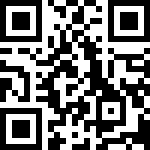 二、如有疑義，請洽國教署生命教育專業發展中心(國立羅東高級中學)林家揚專任助理，    電話： (03)957-6903柒、經費　一、本研習所需經費由國教署生命教育專業發展中心109年度工作計畫核定經費支應。捌、注意事項一、本研習為線上直播座談，每場次直播一小時，可單場報名亦可系列報名。二、線上會談室網址採用「Google Meet」，將於活動當日課程開始半小時前，將會議室通知與連結公告於生命教育專業發展中心粉絲專頁facebook粉絲專頁https://reurl.cc/qdZ95p /，並同步Email至報名參與教師信箱，可在聚會時間中加入參與討論。三、本課程核發研習時數以聊天室簽到及線上回饋表填寫為主，請報名教師於聊天室簽到，如造成不便，敬請見諒。	四、如當天未收到相關網址，請立即與以下窗口聯繫林家揚專任助理電話：(03)957-6903，Email：lepooffice@gmail.com玖、本計劃呈中心主任核定後實施，修正時亦同。場次時間主題主講人課程代碼1110年06月09日(週三)14:00-15:00兒童的哲學對話哲學新媒體蘇子媖老師2110年06月11日(週五)14:00-15:00守燈塔的家族東引國小陳翠玲老師3110年06月16日(週三)14:00-15:00閱讀的生命意義東吳大學哲學系張峰賓助理教授4110年06月18日(週五)14:00-15:00談文學楊書軒老師